ZESTAW PRÓB SPRAWNOŚCI FIZYCZNEJ DO I KLAS O SPECJALIZACJI PIŁKA NOŻNAMIEJSCE:  Boisko typu Orlik lub boisko pełnowymiarowe ze sztuczną trawą (Warunki przeprowadzanych testów muszą być jednakowe ) ILOŚĆ TRENERÓW / NAUCZYCIELI PROWADZĄCYCH:  Minimum 3 osoby (testy techniczno – motoryczne), minimum 2 osoby na zespół (GRA)  KOLEJNOŚĆ TESTÓW:   1. Zwroty z piłką,  2. Drybling,  3. Bieg bez piłki,  4. Żonglerka5. Gra 3x3 lub 4x4: –Ocena umiejętności w 4 obszarach: Zaangażowanie w grę w ataku,  Zaangażowanie w grę w obronie, współpraca z kolegami, decyzyjność (podania, strzał, drybling)  HARMONOGRAM PRZEBIEGU TESTÓW: 1. Rejestracja kandydatów 2. Omówienie z kandydatami testów i zasad 3. Początek testów 1- 5 4. Zakończenie testów, podziękowanie uczestnikom INFORMACJE OGÓLNE: - OCENA ZAWODNIKÓW – do oceny podczas testu GRA wymagana jest liczba minimum 2 trenerów/nauczycieli  przypadających na 1 zespół (w grach 4x4 / 7x7 / 9x9) - PIŁKI - Do testów techniki specjalnej używamy piłki:   a) rozmiar 4 - BOISKO DO GRY: Boisko typu Orlik (26m × 56m) lub boisko pełnowymiarowe ze sztuczną trawą.       Gra odbywa się na połowie boiska (orlik) w poprzek z bramkami ustawionymi na liniach autowych z mini bramkami z unifikacji PZPN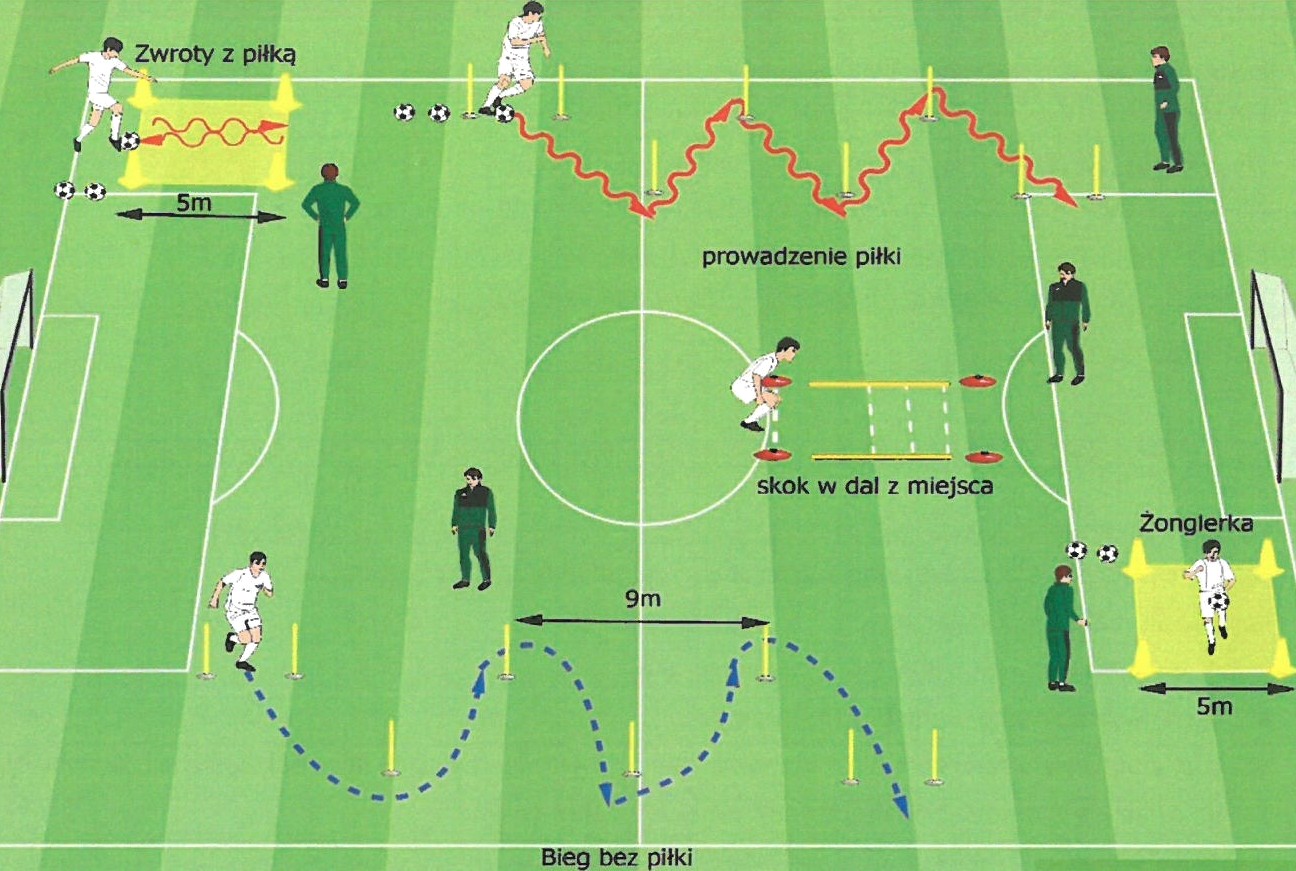 ZWROTY Z PIŁKĄZawodnik ma za zadanie wykonać jak najszybciej 6 zwrotów z piłką między liniami wyznaczonymi pachołkami oddalonymi od siebie o 5 m. Pomiar czasu rozpoczyna się wraz z poruszeniem piłki leżącej na linii przez zawodnika. Zawodnik musi poprowadzić piłkę za jedną i drugą linię (piłka przekroczy całym obwodem linię wykonując zwroty z nią) 6 razy. Zawodnik kończy próbę przekraczając linię startu i zatrzymując piłkę stopą. Próbę wykonuje się 1 raz. W przypadku błędu zawodnika — próbę należy powtórzyć. Drugie błędne wykonanie oznacza dyskwalifikację zawodnika.BIEG Z PIŁKĄ- DRYBLINGZawodnik stoi z nogą na piłce na linii STARTU i ma za zadanie wykonać drybling po określonym torze. Odmierzanie czasu rozpoczynamy w momencie, gdy kandydat przekroczy linię startu. Zawodnik ma po kolei obiegać z piłką tyczki a następnie przebiec linię METY. W przypadku, gdy zawodnik nie ukończył próby w prawidłowy sposób (poślizgnął się, przewrócił, obiegł lub dotknął któregoś z pachołków) próbę musi powtórzyć. Drugie błędne wykonanie oznacza dyskwalifikację zawodnika.BIEG BEZ PIŁKIZawodnik ma za zadanie przebiec jak najszybciej z linii STARTU dookoła tyczek do linii METY. Zawodnik startuje na komendę „GOTÓW - START.” Czas jest zatrzymywany w momencie, gdy kandydat przekroczy linię mety. Próbę zawodnik wykonuje 1 raz. Ewentualne powtórzenie może nastąpić jedynie wtedy, gdy kandydat nie ukończył próby w prawidłowy sposób tj.: np. upadł, poślizgnął się.ŻONGLERKAZawodnik rozpoczyna próbę żonglerki:Opuszczają piłkę z ręki, piłką może mieć kontakt z podłożemGdy piłka opuści kwadrat może pobiec po nią i dalej żonglować, gdy wróci do kwadratu (liczymy dalej na w/w zasadach).Żonglerka trwa 30 sekund i liczona jest liczba podbić piłki (odbicia nogą lewą lub prawą). Ocenie podlega liczba odbić piłki w cyklach w czasie 30 sekund. Próbę wykonuje się dwa razy.GRAKlasa I, II — gra 4x4 bez bramkarza(26-30/ 20-22m (od koła środkowego orlika) Czas gry: 2x5 minutWymiary bramek 3 x 1m. / wielkość piłki 4